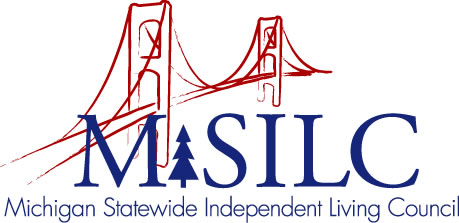 OPEN MEETINGS NOTICEOUR VISIONTo Champion systemic change creating inclusive communities across the state for all Michigan citizens.SPIL MISSIONTo promote independent living opportunities across all spheres of life.The SILC Membership is pleased to announce their upcomingSILC Executive Committee MeetingMarch 2, 20216:30 p.m. – 7:30 p.m.TeleconferenceCall In: #1-646-558-8656Meeting ID: 898 3697 1245Passcode: 057258Join Zoom Meeting https://us02web.zoom.us/j/89836971245?pwd=YklHZ2prM0lkTTZreXdXMXdleEg0QT09